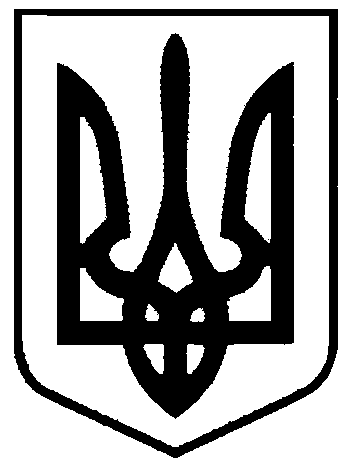 СВАТІВСЬКА МІСЬКА РАДАШОСТОГО СКЛИКАННЯ________________________ СЕСІЯРІШЕННЯвід                                      2018 р.    	м. Сватове                                   Про вилучення з установо фонду КП «Сватове-благоустрій» нерухомого майнаРозглянувши звернення КП «Сватове-благоустрій» про вилучення з установо фонду підприємства квартир по вул. Новостаробільська, 22 № 1 та № 2 в зв’язку з їх продажем,  керуючись статтею 26 Закону України «Про місцеве самоврядування в Україні», СВАТІВСЬКА МІСЬКА РАДАВИРІШИЛА:	1. Вилучити з установчого фонду Комунального підприємства «Сватове-благоустрій» квартири № 1  та квартири № 2 в будинку по вул. Новостаробільська, 22 м. Сватове в зв’язку  з їх продажем 03.03.2017 року відповідно до договорів купівлі-продажу № 229 та № 230 .	2. Контроль за виконанням рішення покласти постійну депутатську комісію з питань будівництва, благоустрою, житлово-комунального господарства, земельних відносин та екологіїСватівський міський голова                                        Є.В. Рибалко